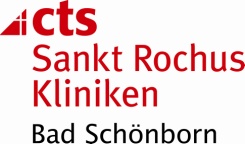 Wir suchen für die im Juli 2017 eröffnete Abteilung  für Neurologische Frührehabilitation (Phase B) zum nächstmöglichen Zeitpunkt einen Facharzt für Anästhesiologie, Innere Medizin, Neurochirurgie oder Neurologie mit Erfahrung im Bereich Intensivmedizin und Beatmungstherapie/        -entwöhnung (m/w)Die Beschäftigung ist in Teil- und Vollzeit möglich.Die Station wird nach der Aufbauphase über insgesamt 18 Betten, davon 10 Beatmungsplätze, verfügen. Der Bereich ist mit allen notwendigen intensivmedizinischen Geräten ausgestattet (moderne Turbinenintensivbeatmungsgeräte mit NIV-Option, zentrales Alarmmanagement, z.B. auch für die Beatmungsgeräte und die Spritzen- und Ernährungspumpen, BGA-Gerät, Bronchoskopie, Sonografie, Atemtherapiegeräte, High-Flow-CPAP, Mobilisationshilfen, etc.). Ein Schwerpunkt wird neben der neurologischen Rehabilitation die Entwöhnung der Beatmungspatienten darstellen.Wir erwarten von IhnenAbgeschlossene fachärztliche Weiterbildung in der Anästhesiologie, Inneren Medizin, Neurochirurgie oder NeurologieErfahrung im Bereich der Intensivmedizin/Beatmungstherapie/-entwöhnungMitwirkung am weiteren Aufbau der Abteilung der Phase BWeiterentwicklung der Rehabilitations- und EntwöhnungskonzepteBeteiligung an der PatientenversorgungFähigkeiten zur Einsatzbereitschaft, Flexibilität und TeamfähigkeitSpirit für den caritativen Auftrag unseres UnternehmensDarin unterstützen Sie unsWirkungskreis ist die Tätigkeit im Bereich des ärztlichen DienstesSicherstellung der Versorgung der Patienten der neurologischen Frührehabilitation (Phase B)Tätigkeitsfeld wird während des Vorstellungsgesprächs und in der Einarbeitungsphase erörtertDas bieten wir IhnenArbeitsplatzsicherheit in einem Klinikverbund mit über 1000 Mitarbeitern und über 390 Mitarbeitern in den Sankt Rochus Kliniken, Bad SchönbornAttraktive Vergütung Leistungsgerechte Vergütung nach den Richtlinien für Arbeitsverträge in den Einrichtungen des Deutschen CaritasverbandesZusätzliche Altersversorgung Versicherung zum Zweck der Alters-, Berufsunfähigkeits- und Erwerbsunfähigkeitsversorgung mit Möglichkeit der Freiwilligen Zusatzversicherung bei der KZVK (Kirchliche Zusatzversicherungskasse des Verbandes der Diözesen Deutschlands )Sozialleistungspaket BerufsunfähigkeitsversicherungGesundheitsförderung Betriebliches Gesundheitsmanagement, z.B. Obsttage, Sport- und Gymnastikgruppen, Kooperation mit FitnessstudioAktive persönliche Förderung Zielvereinbarungs-, Beurteilungs- und FördergesprächeZuschüsse und finanzielle Leistungen Zuschuss bei vermögenswirksamen Leistungen, vergünstigte Verpflegung und Beihilfeansprüche gemäß dem Beihilfegesetz(-verordnung)Moderne Arbeitszeitmodelle Familienfreundliche Arbeitsmodelle/-zeiten, MobilzeitvereinbarungEntwicklungsmöglichkeiten Fort- und WeiterbildungArbeitskleidung Poolkleidung wird vom Dienstgeber gestellt, Reinigung wird ebenfalls übernommenEin gutes Miteinander durch regelmäßige Mitarbeiterevents und- angebote z.B. interne Fort- und Weiterbildungen, Weihnachtsfeiern, Sommerfeiern, Mitarbeitervollversammlungen, Teamgespräche, Firmenlauf, Aktionstage (Gesundheitscheck)Der Erwerb der Zusatzbezeichnungen Sozialmedizin und Rehabilitationswesen sowie des FEES-Zertifikats der DGN sind möglich und werden ausdrücklich gefördert und unterstützt.Für nähere Informationen stehen Ihnen unser Sekretariat des Chefarztes und Ärztlichen Direktors, Herrn Prof. Dr. W. Rössy, (Tel.: 07253/825201) oder unser Oberarzt der Neurologie Phase B, Herr Dr. A. Bublitz, (Tel.: 07253/82 5402) gerne zur Verfügung.Weitere Informationen zu unseren Kliniken finden Sie unter www.sankt-rochus-kliniken.de.Haben wir Ihr Interesse geweckt?Dann richten Sie Ihre vollständige Bewerbung bitte an:Sankt Rochus Kliniken-Personalwesen-Sankt-Rochus-Allee 1-11, 76669 Bad SchönbornWir bevorzugen Bewerbungen via Mail im PDF-Format:personalwesen@sankt-rochus-klinken.de